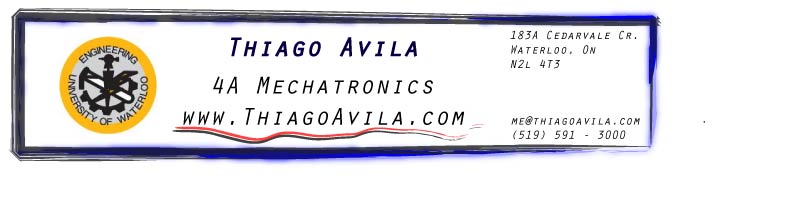 Skills SummaryEducationWork ExperienceTerm 1 Term 2 Interests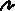 Substantial experience welding, soldering and working with electronic circuits; developed by working with electronics, computers and automotive electrical systemsComfortable working with and on computers.Familiar with a wide range of software:ControlsRSLogix (PLC5), DVT, Cognex, Rapid, ControlNET, DeviceNET, SISO Tool, SimulinkProductivityWin 9X/NT, Linux, Word, Access, PowerPoint, Excel, Project, Outlook DesignAutoCAD, Solidworks, Illustrator, Fireworks, PhotoshopDevelopmentMatlab, MathCAD, Labview, C/C++, VB, Dreamweaver, Flash, HTMLMatlab, MathCAD, Labview, C/C++, VB, Dreamweaver, Flash, HTMLStarting to LearnAJAX, PHP, Ruby on Rails, MySQL AJAX, PHP, Ruby on Rails, MySQL Excellent working independently and as a teamExcellent working independently and as a teamExcellent working independently and as a teamQuick learner and good at thinking outside of the boxAbility to adapt to various working conditions and apply analytical skillsFluent in both English and Portuguese languages. Intermediate level SpanishPending US Permanent Resident application – Employment Authorization DocumentWHIMIS training gained through course of academic studyRelevant Courses:Mechatronics, Sensors, Digital Controls, Circuits, Image Processing, Algorithms and Fuzzy LogicOne of few students attempting two engineering options. Excellent academic standing and cumulative average of 80+%.Responsible for researching and developing solutions for several industry problemsWorked extensively on automated split detection for pressed panels and repeatability of snake welding robots.   Designed, tested and patented innovative way of detecting splits using differential calculus, Labview and thermal imaging.Worked with hardware manufacturers to trial and test potential hardware configurations. Technology has potential to save well over $2 million/plant at current scrap rate and received outstanding job rating, plus an offer to returnWorked long hours and willing to put the time in to get the job done. 60 hour weeks was not uncommonResponsible for implementing modifications required for the GMT900 truck launchWork was primarily in the Wheel/Tire room and involved improving reliability, cycle time and quality of the manufacturing processMajor projects include the redesign of the robotic stemmer, vision system scheduling and modifications to accept GMT900 rimsChanges saved in excess of $200,000 and received outstanding job rating, plus 2 offers to returnResponsible for coordinating productivity improvementsUsed leadership skills to lead a team of coopsAutoCAD was used for 3D modeling of various items required for production Helped launch the Falcon sports car engine which required process changes and line balancingOptimizing steam turbine downtime and cost analysis at the Ford Powerhouse for electrical generationExcellent rating from employerResponsible for designing and developing predictive traction control to stabilize oversteer in vehicleSystem preemptively determines and prevents wheel slipAssembling, overclocking and benchmarking high performance computersAssembling, overclocking and benchmarking high performance computers3DMark, Sandra, Prime95, LAME, CrysisLiquid cooling, phase changeDesigned and built LCD projector - 1500 Lumens / 400 wattsGolf, bowling, hockey, fishing, and swimming